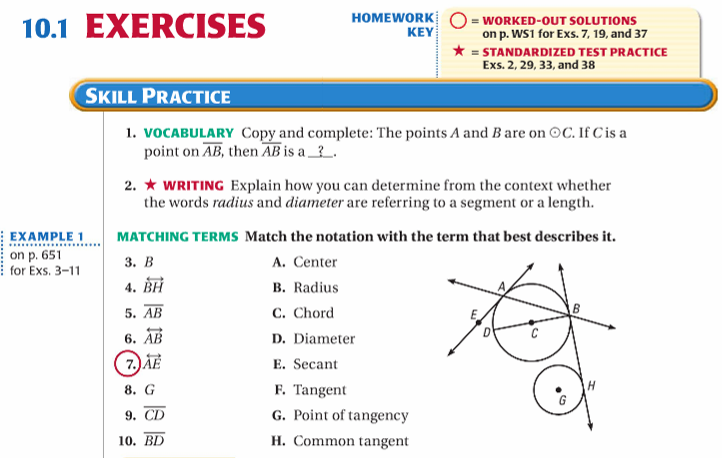 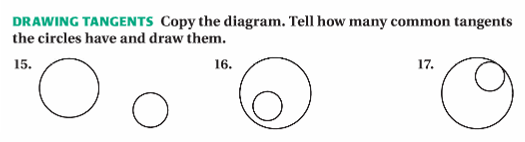 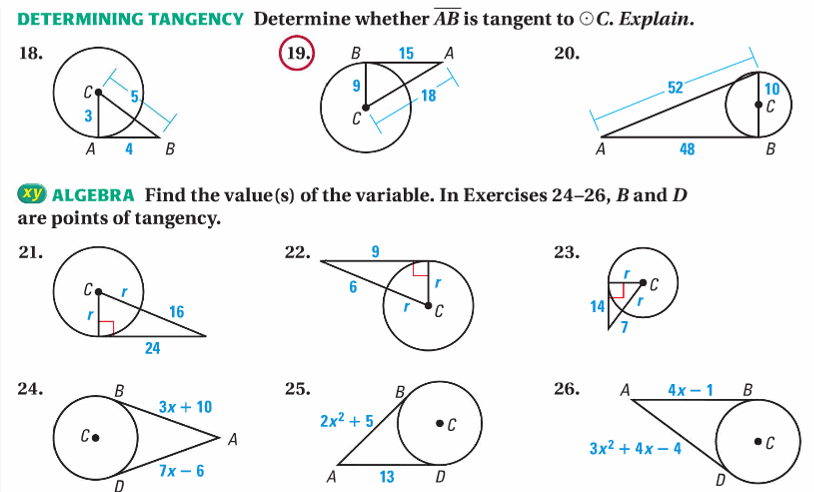 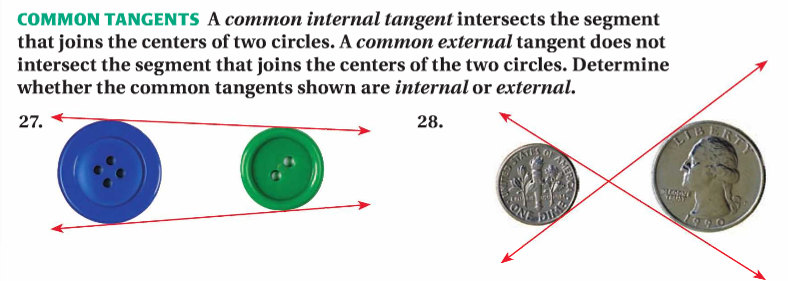 Lesson 1 Homework3-10, 15-23 odd, 24, 27, 28